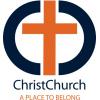 Christ Church Stamford   A Place to Belong, Believe and Be FreeApplication Form Please see the relevant information on the job description and person specification before completing this form. Feel free to adjust the amount of space needed for each section. Please complete this application form electronically or in black ink using block capitals. A CV on its own is not acceptable. POSITION APPLIED FOR: Children, Youth and Families Minister
Section One: Personal Information Section Two: Employment History How much notice is required in your current post? _____________ Continue on a separate sheet if necessary. Please give reasons for any periods not in employment. Section Three: Education History a)  Professional/practical qualifications obtained (e.g. youth work, teaching etc). b)  Further education (college or university). Please give details of any qualifications obtained. c)  Principal secondary schools Section Four: Your experience and your Faith Journey Please describe yourself, along with how your journey of faith has developed. Section Five: Reasons for Applying for this Post. Please detail here your reasons for applying for this post. You should refer to the job description and person specification and refer to experience obtained in your present and past roles that would be relevant to this post and what particular skills you would bring if appointed. Continue on a separate sheet if necessary. Are there any other things would you like to mention in addition to what you have put already on this application form including any special interests? Section Six: Genuine Occupational Requirement Under the Equality Act 2010, it is a Genuine Occupational Requirement for this post that the successful candidate is a practising Christian, as this post carries with it the specific responsibility for promoting a Christian identity within our work with children, young people and families. It is necessary that the postholder shares our Evangelical vision for Christian mission and ministry.Section Seven: Conduct and Criminal Record Section Eight: References Please give names and addresses of two persons from whom the church may obtain both character and work experience references (one must be your present or most recent employer). Please obtain their permission.  May we approach your referees prior to interview? Section Eight: Declaration Please read this carefully before signing this application. a)  I confirm that to the best of my knowledge and belief, the above information is complete and correct and that any untrue or misleading information will give my employer the right to terminate any employment contract offered. b)  I understand that the Parish of Stamford has in place safer recruitment practices and I agree that where a role may require a criminal records check the church will apply to the Disclosure and Barring Service for the appropriate level of disclosure. I have read section seven of this form and understand that should a required disclosure not be satisfactory, any offer of employment may be withdrawn or employment terminated. c)  I understand that Clergy and employed lay people working for the church have duties that require them to represent or speak on behalf of the Church (which for the purposes of this policy, includes all employees of the Church) and may not be a member of or promote or solicit support for a party or organisation whose constitution, policy objectives or public statements are declared in writing by the House of Bishops to be incompatible with the Church of England’s commitment to promoting racial equality. This explicitly includes the British National Party and the National Front. I can confirm that I am able to comply with this. d) I consent to the Parish of Stamford to hold my data and all confidential information given on this form either electronically or in paper for a suitable period, pursuant to the General Data Protection Regulations. Name: _______________________________________ Signature: ___________________________ Date: ________________________ (electronic signatures are acceptable) Please return this form to:Revd. Anthony LaotanGreen LaneStamfordPE9 1HEFor an informal conversation about the post, please either phone Revd. Anthony Laotan on 01780766446 or email: vicar@christchurchstamford.com. Surname: Title:First name: Preferred name: Address: Telephone: Email: Do you currently hold a British Passport or have indefinite leave to remain and work in the UK with no current immigration restrictions? Do you currently hold a British Passport or have indefinite leave to remain and work in the UK with no current immigration restrictions? Do you possess a current full driving licence? Do you possess a current full driving licence? Do you own a car? Do you own a car? From, to (month, year) Name and address of employer Job title and duties Salary at leaving Reason for leaving From To Qualification/experience From To Organisation and qualification School Qualifications and details Where a role may require criminal records check the church will apply to the Disclosure and Barring Service for the appropriate level of disclosure. Should a required disclosure not be satisfactory, any offer of employment may be withdrawn or employment terminated. Where a role may require criminal records check the church will apply to the Disclosure and Barring Service for the appropriate level of disclosure. Should a required disclosure not be satisfactory, any offer of employment may be withdrawn or employment terminated. If the answers to any of the following questions is yes, please explain If the answers to any of the following questions is yes, please explain Have you ever been convicted of or charged with a criminal offence or been bound over to keep the peace that has not been filtered in accordance with the DBS filtering rules? (Include both ‘spent’ and ‘unspent’ convictions) Have you ever received a caution, reprimand or warning from the police that has not been filtered in accordance with the DBS filtering rules? Are you at present (or have you ever been) under investigation by the police or an employer or the Church or other organisation for which you worked for any offence / misconduct? Are you or have you ever been prohibited and/ or barred from work with children and/or vulnerable adults? Has a court ever made a finding of fact in relation to you, that you have ill-treated, neglected or otherwise caused harm to a child and / or vulnerable adult, or has any court made an order against you on the basis of any finding or allegation that any child and / or vulnerable adult was at risk of ill-treatment, neglect or other significant harm from you? Has your conduct ever caused or been likely to cause significant harm to a child and/ or vulnerable adult, and/ or put a child or vulnerable adult at risk of significant harm? If you reply yes to any of the following questions, please give details, which may include the date(s) and nature of the allegation, and whether you were dismissed, disciplined, moved to other work or resigned from any paid or voluntary work as a result. If you reply yes to any of the following questions, please give details, which may include the date(s) and nature of the allegation, and whether you were dismissed, disciplined, moved to other work or resigned from any paid or voluntary work as a result. To your knowledge, has there ever been an allegation made against you (whether substantiated or not) that your conduct has amounted to or resulted in ill-treatment, neglect or other harm to a child and/or vulnerable adult, or putting a child or vulnerable adult at risk of ill-treatment, neglect or other harm? Have you ever had any allegation made against you, which has been reported/referred to, and investigated by the Police/Social Services/Social Work Department (Children or Adult’s Social Care)? Has a child in your care or for whom you have or had parental responsibility ever been removed from your care, been placed on the Child Protection Register or been the subject of child protection planning, a care order, a supervision order, a child assessment order or an emergency protection order under the Children Act 1989, or a similar order under any other legislation? If you are working from home with children, is there anyone who is 16 years of age or over living or employed in your household who has ever been charged with, cautioned or convicted in relation to any criminal offence not subject to DBS filtering rules ; or is that person at present the subject of a criminal investigation/pending prosecution? Name: Position: Occupation: Address: Postcode: Telephone: Email: Relationship with applicant: Please specify any special access requirements you may have in order to attend interview  Tell us where you saw this job advertised or came to hear about the opportunity 